603140, обл. Нижегородская, г. Нижний Новгород, пл. Комсомольская, д. 6, к. 2Тел. (831)240-52-36, tcz259@mail.ruДом под управлением:603140, обл. Нижегородская, г. Нижний Новгород, пл. Комсомольская, д. 6, к. 2Свидетельство о государственной регистрации юридического лица Товарищество собственников жилья «№259» выдано  Инспекцией федеральной налоговой службы по Ленинскому району города Нижнего Новгорода 14 марта 2008г.Свидетельство о постановке на учетРоссийской организации в налоговом органе по месту нахождения на территории Российской Федерации серия 52 №003868704 выдано  Инспекцией федеральной налоговой службы по Ленинскому району города Нижнего Новгорода 14 марта 2008г.Устав утвержден общим собранием членов ТСЖ «№259» протокол б/н от 15.03.2014г. зарегистрирован в ИФНС России  по Ленинскому району города Нижнего Новгорода от 13.05.2014г.Присвоенные реквизиты:ИНН – 5258075698ОГРН –1085258001718тел. ТСЖ «№259»:- (831)240-52-36Часы приема граждан:личный прием граждан каждую среду с 18-00 до 19-00Время работы ТСЖ «№259»:пн.-пятн.: с 08-00 до 17-00Председатель ТСЖ Кунакова Римма МихайловнаЧлены Правления:Кунакова Римма Михайловна- председатель,Монашева Ольга Николаевна,Карпейчева Татьяна Григорьевна,Бацманов Вячеслав Иванович,Баранов Юрий Иванович, Белоцветов Юрий Владимирович,Емельянов Альберт Александрович Члены ревизионной комиссии:Ларина Н.А.Гусева Е.В.Количество лицевых счетов:  216Количество проживающих:  472Штатная численность:	9Кол-во этажей: 9, подъездов: 4, лифтов: 4.Год сдачи дома: 1976 годКадастровый номер земельного участка: 52:18:0050025:47Вся основная информация представлена на сайте https://www.reformagkh.ru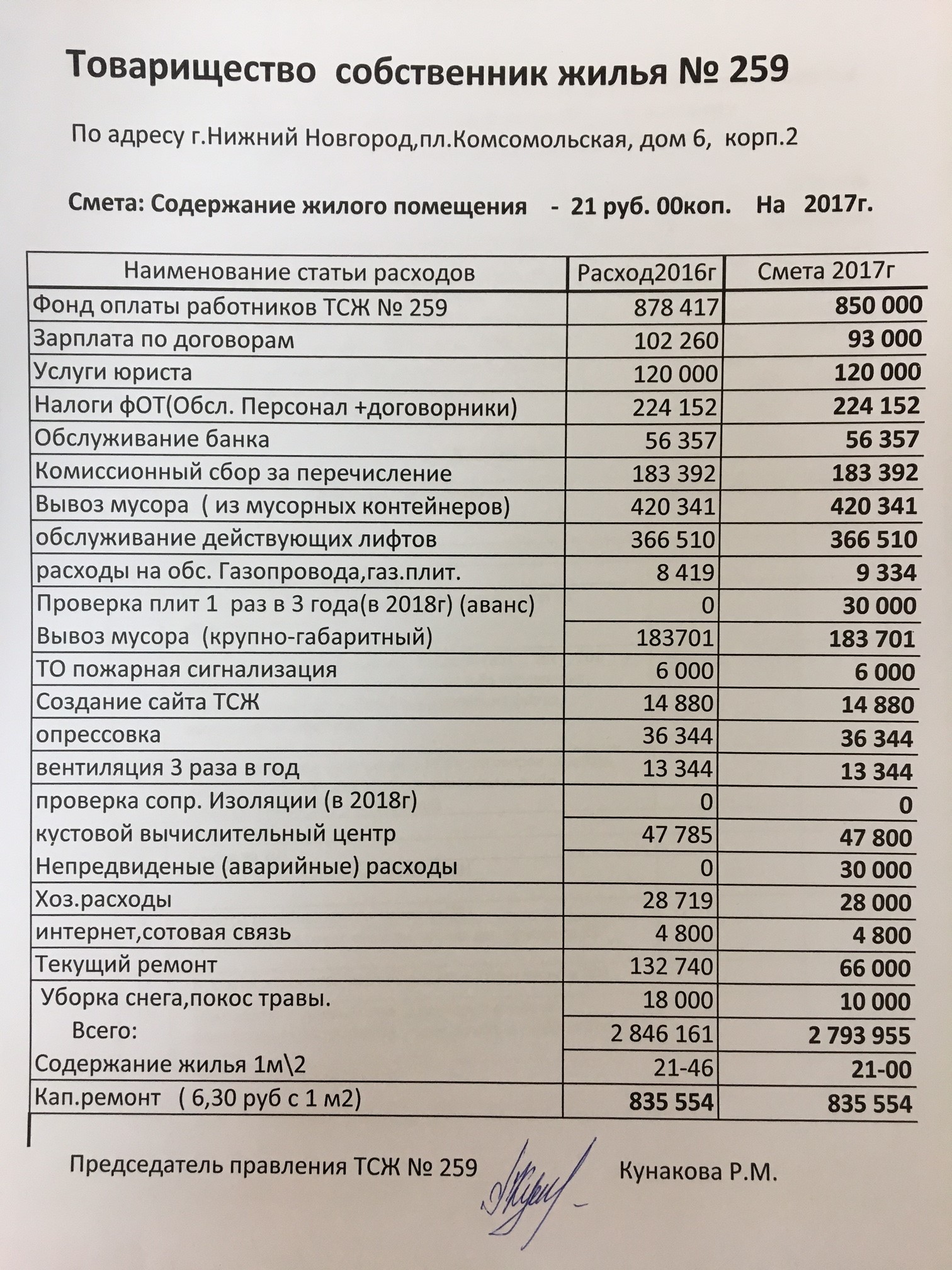 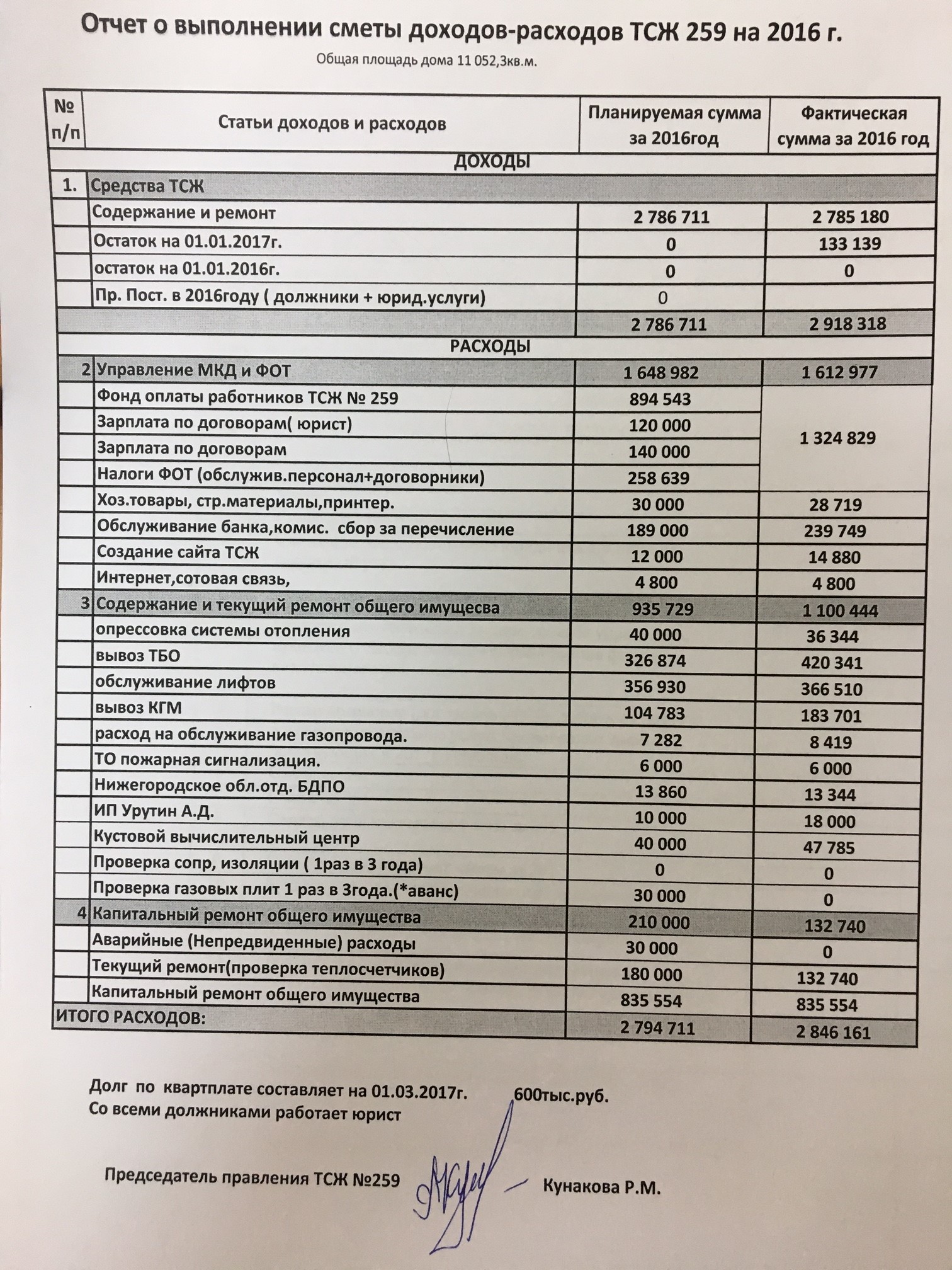 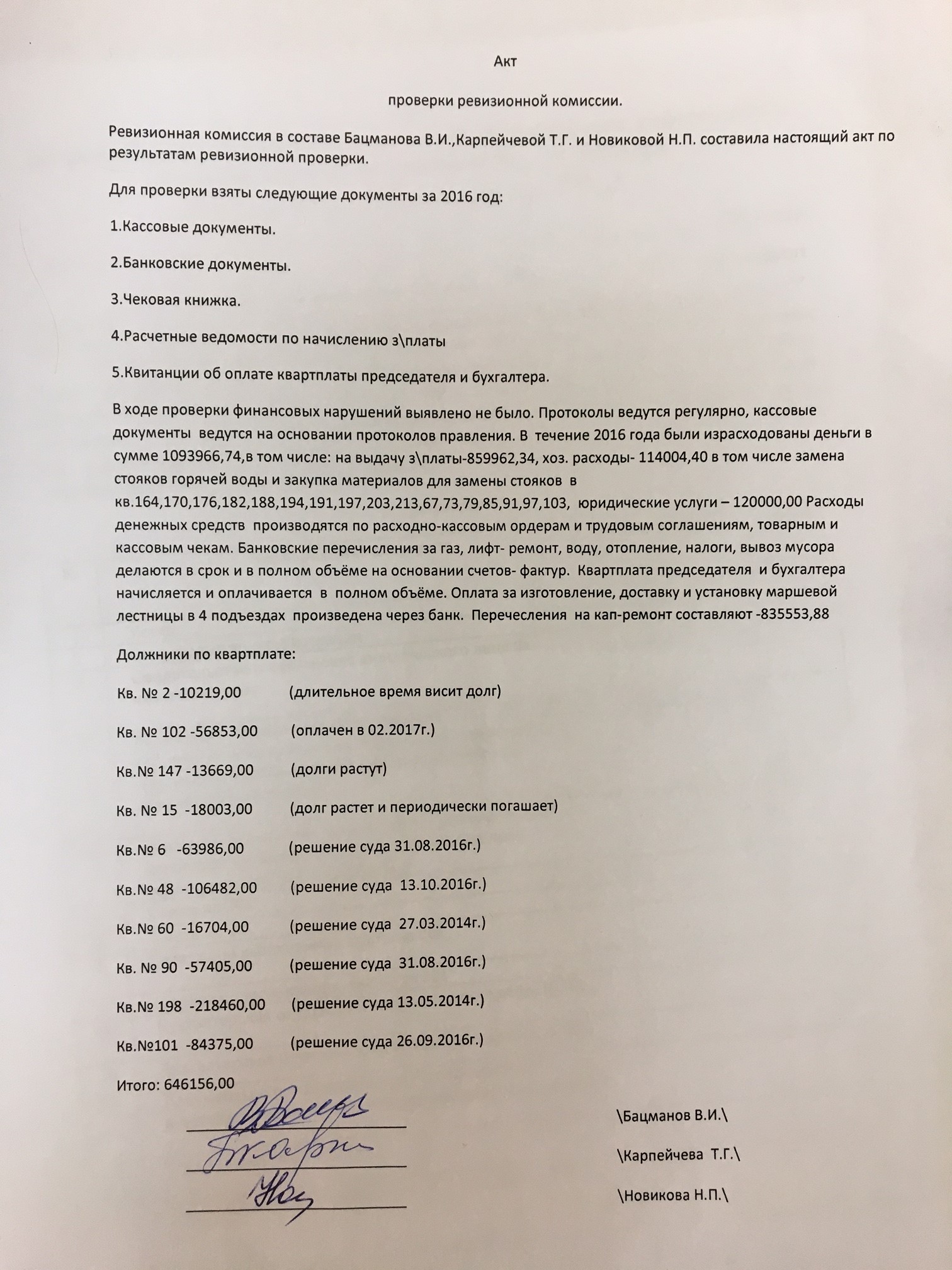 
Товарищество собственников жилья «№259»